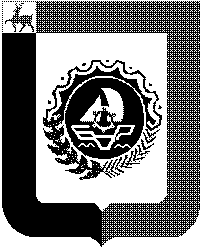 Совет депутатов городского округа город БорНижегородской областиРЕШЕНИЕот 30 мая 2023 года								№ 43О внесении изменений в решение Совета депутатов городского округа город Бор от 15.12.2022 № 89 «О бюджете городского округа город Бор на 2023 год и плановый период 2024 и 2025 годов» Совет депутатов городского округа город Бор решил:1. Внести в решение Совета депутатов городского округа город Бор от 15.12.2022 № 89 «О бюджете городского округа город Бор на 2023 год и плановый период 2024 и 2025 годов» следующие изменения:а) пункт 1 статьи 1 изложить в следующей редакции:« 1. Утвердить основные характеристики бюджета городского округа на 2023 год:1) общий объем доходов в сумме 5 945 218,4 тыс. рублей;2) общий объем расходов в сумме 6 071 566,8 тыс. рублей;3) размер дефицита в сумме 126 348,4 тыс. рублей.»;б) пункт 1 статьи 2 изложить в следующей редакции:« 1) на 2023 год в сумме 1 845 200,5 тыс. рублей;»;в) пункт 1 статьи 3 изложить в следующей редакции:«1) на 2023 год в сумме 4 100 017,9 тыс. рублей, в том числе объем межбюджетных трансфертов, получаемых из других бюджетов бюджетной системы Российской Федерации, в сумме 4 100 017,9  тыс. рублей;г) внести изменения в приложение 1, изложив его в новой редакции, согласно приложению 1;д) внести изменения в приложение 2 согласно приложению 2;е) внести изменения в приложение 3 согласно приложению 3;2. Настоящее решение вступает в силу со дня принятия.3. Настоящее решение подлежит опубликованию в газете «Бор сегодня», сетевом издании «БОР-оффициал» и размещению на официальном сайте органов местного самоуправления www.borcity.ru.Глава местного самоуправления		Председатель Совета депутатов Боровский А.В.					Лебедев Н.В.Приложение 1 к решению Совета депутатов городского округа город Бор «О внесении изменений в решение Совета депутатов городского округа город Бор от 15.12.2022 № 89 «О бюджете городского округа город Бор на 2023 год и плановый период 2024 и 2025 годов»Приложение 1 к решению Совета депутатов городского округа город Бор «О бюджете городского округа город Бор на 2023 год и плановый период 2024 и 2025 годов»Источники финансирования дефицита бюджета городского округа на 2023 год и плановый период 2024 и 2025 годов(тыс. руб.)Приложение 2 к решению Совета депутатов городского округа город Бор «О внесении изменений в решение Совета депутатов городского округа город Бор от 15.12.2022 № 89 «О бюджете городского округа город Бор на 2023 год и плановый период 2024 и 2025 годов»Изменения в приложение 2 к решению Совета депутатов городского округа город Бор «О бюджете городского округа город Бор на 2023 год и плановый период 2024 и 2025 годов»тыс. руб.Приложение 3 к решению Совета депутатов городского округа город Бор «О внесении изменений в решение Совета депутатов городского округа город Бор от 15.12.2022 № 89 «О бюджете городского округа город Бор на 2023 год и плановый период 2024 и 2025 годов»Изменения в приложение 3 к решению Совета депутатов городского округа город Бор «О бюджете городского округа город Бор на 2023 год и плановый период 2024 и 2025 годов»тыс. руб.Наименование источников финансирования дефицита бюджета2023 год2024 год2025 годИСТОЧНИКИ ФИНАНСИРОВАНИЯ ДЕФИЦИТА БЮДЖЕТА126 348,40,00,0ИСТОЧНИКИ ВНУТРЕННОГО ФИНАНСИРОВАНИЯ ДЕФИЦИТА БЮДЖЕТА126 348,40,00,0Разница между средствами, поступившими от размещения муниципальных ценных бумаг, номинальная стоимость которых указана в валюте Российской Федерации, и средствами, направленными на их погашениеРазница между привлеченными и погашенными муниципальным образованием кредитами кредитных организаций в валюте Российской Федерации78 400,00,044 250,0- Объем привлечения185 400,078 400,0122 650,0- Объем погашения107 000,078 400,078 400,0Разница между привлеченными и погашенными муниципальным образованием в валюте Российской Федерации бюджетными кредитами, предоставленными местному бюджету другими бюджетами бюджетной системы Российской Федерации0,00,0-44 250,0- Объем привлечения0,00,00,0 - Объем погашения0,00,044 250,0Изменение остатков средств на счетах по учету средств бюджета47 948,40,00,0Иные источники внутреннего финансирования дефицита местного бюджета0,00,00,0в том числе:объем средств, направляемых на исполнение гарантий муниципального образования в валюте Российской Федерации, в случае, если исполнение гарантом муниципальных гарантий ведет к возникновению права регрессного требования гаранта к принципалу либо обусловлено уступкой гаранту прав требования бенефициара к принципалу0,00,00,0ИСТОЧНИКИ ВНЕШНЕГО ФИНАНСИРОВАНИЯ ДЕФИЦИТА БЮДЖЕТА0,00,00,0Разница между привлеченными в иностранной валюте от Российской Федерации и погашенными муниципальным образованием бюджетными кредитами, предоставленными в рамках использования целевых иностранных кредитов0,00,00,0Объем средств, направляемых на исполнение гарантий муниципального образования в иностранной валюте, предоставленных Российской Федерации в рамках использования целевых иностранных кредитов, в случае, если исполнение гарантом муниципальных гарантий ведет к возникновению права регрессного требования гаранта к принципалу0,00,00,0Наименование расходов (по ведомственной классификации)Код бюджетной классификацииКод бюджетной классификации2023 год2024 год2025 годНаименование расходов (по ведомственной классификации)Целевая статьяВид расходовмаймаймайВСЕГО РАСХОДЫ6 071 566,85 854 241,15 772 169,1в том числе:1. Условно утверждаемые расходы 60 802,8136 135,02. Всего распределенные расходы:6 071 566,85 793 438,35 636 034,1Муниципальная программа "Развитие образования и молодежной политики в городском округе г. Бор"01 0 00 000000002 869 480,12 750 498,22 836 409,4Подпрограмма "Развитие дошкольного образования"01 1 00 000000001 007 894,81 008 174,41 042 864,0Обеспечение деятельности муниципальных учреждений дошкольного образования01 1 01 00000000284 046,3284 325,9319 015,5Расходы на обеспечение деятельности муниципальных дошкольных образовательных учреждений01 1 01 00590000284 046,3284 325,9319 015,5Предоставление субсидий бюджетным, автономным учреждениям и иным некоммерческим организациям01 1 01 00590600284 046,3284 325,9319 015,5Подпрограмма "Развитие дополнительного образования"01 3 00 00000000181 102,1180 309,7193 989,5Обеспечение деятельности муниципальных учреждений дополнительного образования01 3 01 00000000148 537,5150 897,0161 965,4Расходы на обеспечение деятельности муниципальных учреждений дополнительного образования01 3 01 0059000091 447,989 509,898 694,9Предоставление субсидий бюджетным, автономным учреждениям и иным некоммерческим организациям01 3 01 0059060091 447,989 509,898 694,9Организация отдыха и оздоровления детей01 3 03 0000000026 567,523 437,325 842,5Расходы на обеспечение деятельности муниципальных организаций отдыха и оздоровления детей01 3 03 0059000013 560,910 292,011 348,1Предоставление субсидий бюджетным, автономным учреждениям и иным некоммерческим организациям01 3 03 0059060013 560,910 292,011 348,1Приобретение путевок, возмещение части расходов по приобретению путевок в загородные детские оздоровительно-образовательные центры (лагеря) Нижегородской области, оплата стоимости набора продуктов питания в лагерях с дневным пребыванием детей, организованных на базе образовательных учреждений округа01 3 03 2391000012 803,412 949,814 278,8Предоставление субсидий бюджетным, автономным учреждениям и иным некоммерческим организациям01 3 03 239106005 072,15 301,15 845,2Подпрограмма "Обеспечение реализации муниципальной программы"01 5 00 0000000063 340,162 173,468 270,6Содержание муниципальных органов01 5 01 0000000060 585,759 419,065 516,2Расходы на обеспечение функций органов местного самоуправления01 5 01 0019000017 087,016 384,718 066,0Расходы на выплаты персоналу в целях обеспечения выполнения функций государственными (муниципальными) органами, казенными учреждениями, органами управления государственными внебюджетными фондами01 5 01 0019010016 168,515 476,017 064,1Подпрограмма "Ресурсное обеспечение образовательных учреждений"01 6 00 00000000130 789,533 160,933 160,9Капитальный ремонт образовательных организаций городского округа город Бор, реализующих общеобразовательные программы01 6 01 00000000110 715,113 086,513 086,5Капитальный ремонт муниципальных учреждений в рамках реализации адресной инвестиционной программы Нижегородской области01 6 01 S245000046 591,2Предоставление субсидий бюджетным, автономным учреждениям и иным некоммерческим организациям01 6 01 S245060046 591,2Расходы на капитальный ремонт образовательных организаций за счет возврата остатков субвенций прошлых лет01 6 01 S254000040 896,7Предоставление субсидий бюджетным, автономным учреждениям и иным некоммерческим организациям01 6 01 S254060040 896,7Подпрограмма "Развитие молодежной политики"01 7 00 000000004 685,24 443,64 900,1Мероприятия по обеспечению несовершеннолетних временной трудовой занятостью и летним досугом01 7 02 000000004 080,03 844,94 240,0Реализация проекта по обеспечению несовершеннолетних временной трудовой занятостью и летним досугом01 7 02 249200004 080,03 844,94 240,0Предоставление субсидий бюджетным, автономным учреждениям и иным некоммерческим организациям01 7 02 249206004 080,03 844,94 240,0Муниципальная программа "Адресная инвестиционная программа капитальных вложений городского округа г. Бор "02 0 00 000000001 078 269,31 240 378,6905 123,2Подпрограмма "Развитие социальной и инженерной инфраструктуры городского округа город Бор"02 1 00 000000001 059 342,51 221 752,9884 586,1Строительство, реконструкция, проектно-изыскательские работы по отрасли "Национальная экономика"02 1 02 00000000347 690,470 589,20,0Расходы на строительство, реконструкцию, проектно-изыскательские работы по отрасли "Национальная экономика"02 1 02 000100009 723,2478,00,0Капитальные вложения в объекты государственной (муниципальной) собственности02 1 02 000104009 723,2478,00,0Строительство, реконструкция, проектно-изыскательские работы по отрасли "Жилищно-коммунальное хозяйство"02 1 03 00000000130 027,1104 829,48 358,0Расходы на строительство, реконструкцию, проектно-изыскательские работы по отрасли "Жилищно-коммунальное хозяйство"02 1 03 0001000016 844,029 854,48 358,0Капитальные вложения в объекты государственной (муниципальной) собственности02 1 03 0001040016 844,029 854,48 358,0Строительство, реконструкция, проектно-изыскательские работы по отрасли "Физическая культура и спорт"02 1 06 000000000,00,00,0Расходы на строительство, реконструкцию, проектно-изыскательские работы по отрасли "Физическая культура и спорт"02 1 06 000100000,00,00,0Капитальные вложения в объекты государственной (муниципальной) собственности02 1 06 000104000,00,00,0Строительство, реконструкция, проектно-изыскательские работы в рамках реализации Национального проекта " Жилье и городская среда", федерального проекта "Жилье"02 1 F1 0000000062 139,8122 795,8865 224,1Мероприятия по стимулированию программ жилищного строительства в рамках федерального проекта "Жилье"02 1 F1 502100000,00,00,0Капитальные вложения в объекты государственной (муниципальной) собственности02 1 F1 502104000,00,00,0Подпрограмма "Обеспечение реализации адресной инвестиционной программы"02 2 00 0000000018 926,818 625,720 537,1Обеспечение реализации адресной инвестиционной программы02 2 01 0000000018 926,818 625,720 537,1Расходы на обеспечение деятельности подведомственных учреждений02 2 01 0059000018 926,818 625,720 537,1Закупка товаров, работ и услуг для обеспечения государственных (муниципальных) нужд02 2 01 005902001 136,11 025,01 130,2Муниципальная программа "Обеспечение граждан доступным и комфортным жильем на территории городского округа г. Бор"04 0 00 00000000101 945,5113 912,1118 125,6Подпрограмма "Обеспечение жильем молодых семей"04 1 00 0000000018 935,533 813,236 379,8Реализация мероприятий, направленных на обеспечение жильем молодых семей04 1 01 0000000018 935,533 813,236 379,8Осуществление социальных выплат молодым семьям на приобретение жилья или строительство индивидуального жилого дома04 1 01 L497000018 935,533 813,236 379,8Социальное обеспечение и иные выплаты населению04 1 01 L497030018 935,533 813,236 379,8Подпрограмма "Обеспечение жильем отдельных категорий граждан городского округа г. Бор"04 2 00 0000000080 047,680 050,981 697,8Обеспечение жильем ветеранов Великой Отечественной войны, инвалидов, ветеранов боевых действий и иных приравненных к указанным категориям граждан04 2 01 000000008 083,06 076,52 108,5Обеспечение жильем инвалидов, ветеранов боевых действий и иных приравненных к указанной категории граждан за счет средств субвенции из федерального бюджета04 2 01 513500002 031,22 025,50,0Социальное обеспечение и иные выплаты населению04 2 01 513503002 031,22 025,50,0Подпрограмма " Переселение граждан из аварийного жилищного фонда"04 3 00 000000002 914,40,00,0Мероприятия по реализации государственной региональной адресной программы "Переселение граждан из аварийного жилищного фонда на территории Нижегородской области на 2019-2025 годы"04 3 F3 000000001 588,70,00,0Обеспечение мероприятий по переселению граждан из аварийного жилищного фонда за счет средств местного бюджета04 3 F3 6748S00014,30,00,0Капитальные вложения в объекты государственной (муниципальной) собственности04 3 F3 6748S40014,30,00,0Муниципальная программа "Развитие сферы жилищно-коммунального хозяйства городского округа г. Бор"05 0 00 00000000439 209,4341 780,8378 564,8Подпрограмма "Содержание и развитие объектов благоустройства городского округа город Бор"05 4 00 00000000319 415,0215 645,9239 573,5Содержание и развитие объектов благоустройства городского округа город Бор05 4 01 00000000296 182,9200 566,7222 949,4Расходы на обеспечение деятельности подведомственных учреждений05 4 01 00590000114 660,8103 942,2114 608,2Иные бюджетные ассигнования05 4 01 00590800337,5313,8346,0Реализация мероприятий, направленных на уличное освещение05 4 01 2501000045 631,141 881,146 178,9Закупка товаров, работ и услуг для обеспечения государственных (муниципальных) нужд05 4 01 2501020029 532,429 837,732 899,6Реализация мероприятий, направленных на содержание и уборку территорий улиц, тротуаров, площадей05 4 01 2502000015 086,215 736,417 497,3Закупка товаров, работ и услуг для обеспечения государственных (муниципальных) нужд05 4 01 250202002 224,52 098,72 326,2Предоставление субсидий бюджетным, автономным учреждениям и иным некоммерческим организациям05 4 01 2502060012 861,713 637,715 171,1Реализация мероприятий, направленных на озеленение05 4 01 250300006 647,35 833,76 860,7Закупка товаров, работ и услуг для обеспечения государственных (муниципальных) нужд05 4 01 250302001 917,31 200,11 310,5Реализация мероприятий, направленных на проведение капитального и текущего ремонта объектов благоустройства05 4 01 250400001 569,01 150,71 268,9Закупка товаров, работ и услуг для обеспечения государственных (муниципальных) нужд05 4 01 25040200420,781,289,7Предоставление субсидий бюджетным, автономным учреждениям и иным некоммерческим организациям05 4 01 250406001 148,31 069,51 179,2Реализация мероприятий, направленных на содержание кладбищ05 4 01 250500001 669,81 800,31 985,2Закупка товаров, работ и услуг для обеспечения государственных (муниципальных) нужд05 4 01 25050200799,1938,91 035,4Реализация мероприятий, направленных на прочие расходы по благоустройству05 4 01 2506000010 515,59 124,810 061,0Закупка товаров, работ и услуг для обеспечения государственных (муниципальных) нужд05 4 01 250602001 115,01 253,71 382,2Предоставление субсидий бюджетным, автономным учреждениям и иным некоммерческим организациям05 4 01 250606009 400,57 871,18 678,8Реализация мероприятий, направленных на регулирование численности безнадзорных животных05 4 01 2508000023,6Предоставление субсидий бюджетным, автономным учреждениям и иным некоммерческим организациям05 4 01 2508060023,6Мероприятия направленные на благоустройство в рамках реализации проекта инициативного бюджетирования "Вам решать!"05 4 02 000000004 701,4Реализация мероприятий, направленных на благоустройство в рамках реализации проекта инициативного бюджетирования "Вам решать!"05 4 02 S26000004 701,4Закупка товаров, работ и услуг для обеспечения государственных (муниципальных) нужд05 4 02 S26002004 701,4Мероприятия по ремонту объектов благоустройства на территории городского округа г.Бор, основанных на инициативах граждан05 4 03 00000000542,0333,1367,3Реализация мероприятий по приобретению и установке элементов детских и спортивных площадок на территории городского округа г.Бор, основанных на инициативах граждан05 4 03 25070000542,0333,1367,3Предоставление субсидий бюджетным, автономным учреждениям и иным некоммерческим организациям05 4 03 25070600400,0333,1367,3Благоустройство сельских территорий05 4 05 0000000017 964,514 721,916 232,6Реализация мероприятий по благоустройству сельских территорий05 4 05 L576000017 964,514 721,916 232,6Предоставление субсидий бюджетным, автономным учреждениям и иным некоммерческим организациям05 4 05 L57606000,014 721,916 232,6Муниципальная программа "Энергосбережение и повышение энергетической эффективности на территории городского округа г. Бор"06 0 00 0000000013 857,925 545,328 166,6Подпрограмма "Мероприятия по энергосбережению в организациях с участием муниципального образования"06 1 00 0000000013 857,925 545,328 166,6Организационные мероприятия по энергосбережению в организациях с участием муниципального образования06 1 01 0000000013 857,925 545,328 166,6Содействие заключению энергосервисных договоров06 1 01 2501100013 857,925 545,328 166,6Предоставление субсидий бюджетным, автономным учреждениям и иным некоммерческим организациям06 1 01 2501160013 857,925 545,328 166,6Муниципальная программа "Содержание и развитие дорожного хозяйства городского округа г. Бор"08 0 00 00000000254 700,9143 166,3157 857,4Подпрограмма "Содержание дорог общего пользования, тротуаров"08 1 00 0000000046 591,743 368,747 819,1Мероприятия по содержанию дорог общего пользования, тротуаров08 1 01 0000000046 591,743 368,747 819,1Реализация мероприятий, направленных на содержание дорог общего пользования, тротуаров за счет средств муниципального дорожного фонда городского округа город Бор08 1 01 2411000033 417,929 230,532 230,0Предоставление субсидий бюджетным, автономным учреждениям и иным некоммерческим организациям08 1 01 2411060033 417,929 230,532 230,0Подпрограмма "Ремонт дорог общего пользования, тротуаров и дворовых территорий"08 2 00 00000000173 336,162 427,868 833,8Мероприятия по ремонту дорог общего пользования, тротуаров и дворовых территорий08 2 01 0000000049 003,543 615,748 091,3Реализация мероприятий, направленных на ремонт дорог общего пользования, тротуаров и дворовых территорий08 2 01 2410000049 003,543 615,748 091,3Закупка товаров, работ и услуг для обеспечения государственных (муниципальных) нужд08 2 01 241002005 252,3857,2945,1Предоставление субсидий бюджетным, автономным учреждениям и иным некоммерческим организациям08 2 01 2410060043 751,242 758,547 146,2Мероприятия по ремонту дорог общего пользования, тротуаров и дворовых территорий в рамках реализации проекта инициативного бюджетирования "Вам решать!"08 2 02 0000000065 544,79 398,610 363,0Мероприятия по ремонту дорог общего пользования, тротуаров и дворовых территорий в рамках реализации проекта инициативного бюджетирования "Вам решать!"08 2 02 S260000065 544,79 398,610 363,0Закупка товаров, работ и услуг для обеспечения государственных (муниципальных) нужд08 2 02 S260020047 005,5Предоставление субсидий бюджетным, автономным учреждениям и иным некоммерческим организациям08 2 02 S260060018 539,29 398,610 363,0Муниципальная программа "Развитие агропромышленного комплекса в городском округе г. Бор "13 0 00 0000000073 598,482 413,983 135,3Подпрограмма "Развитие сельского хозяйства городского округа город Бор"13 1 00 0000000067 291,876 107,376 828,7Развитие производства продукции растениеводства (субсидирование части затрат)13 1 01 0000000052 534,056 542,158 088,2Cтимулирование увеличения производства картофеля и овощей13 1 01 R014000040 656,044 093,645 307,1Иные бюджетные ассигнования13 1 01 R014080040 656,044 093,645 307,1Возмещение производителям зерновых культур части затрат на производство и реализацию зерновых культур13 1 01 R3680000634,50,00,0Иные бюджетные ассигнования13 1 01 R3680800634,50,00,0Развитие производства продукции животноводства (субсидирование части затрат)13 1 02 000000007 088,110 387,010 524,9Стимулирование развития приоритетных подотраслей агропромышленного комплекса и развитие малых форм хозяйствования (возмещение части затрат, связанных с производством, реализацией и (или) отгрузкой на собственную переработку товарного поголовья коров специализированных мясных пород по ставке на 1 голову)13 1 02 R50200004 670,87 862,58 000,4Иные бюджетные ассигнования13 1 02 R50208004 670,87 862,58 000,4Поддержка сельскохозяйственного производства по отдельным подотраслям растениеводства и животноводства13 1 02 R50800002 417,32 524,52 524,5Иные бюджетные ассигнования13 1 02 R50808002 417,32 524,52 524,5Муниципальная программа "Имущественно-земельная политика городского округа г. Бор"16 0 00 0000000068 330,167 063,073 578,1Подпрограмма "Управление муниципальным имуществом и земельными ресурсами городского округа г.Бор."16 1 00 0000000034 889,433 979,437 099,4Управление муниципальным имуществом и земельными ресурсами городского округа г.Бор16 1 02 000000008 075,112 096,313 337,4Расходы, связанные с управлением муниципальным имуществом и земельными ресурсами городского округа г.Бор16 1 02 260000007 639,011 685,712 885,6Закупка товаров, работ и услуг для обеспечения государственных (муниципальных) нужд16 1 02 260002007 639,011 685,712 885,6Обеспечение функционирования средств массовой информации, учредителем (соучредителем) которых является Департамент имущества16 1 05 000000009 335,84 779,74 903,3Оказание частичной финансовой поддержки районных (городских) средств массовой информации за счет средств местного бюджета16 1 05 020400001 619,51 204,91 328,5Иные бюджетные ассигнования16 1 05 020408001 619,51 204,91 328,5Оказание частичной финансовой поддержки районных (городских) средств массовой информации16 1 05 S20500004 067,03 574,83 574,8Иные бюджетные ассигнования16 1 05 S20508004 067,03 574,83 574,8Муниципальная программа "Управление муниципальными финансами городского округа г. Бор"17 0 00 0000000065 011,066 920,972 043,6Подпрограмма "Управление муниципальным долгом городского округа город Бор"17 4 00 0000000014 533,117 000,017 000,0Своевременное исполнение долговых обязательств городского округа город Бор17 4 02 0000000014 533,117 000,017 000,0Исполнение долговых обязательств17 4 02 2700000014 533,117 000,017 000,0Обслуживание государственного (муниципального) долга17 4 02 2700070014 533,117 000,017 000,0Муниципальная программа "Защита населения и территорий от чрезвычайных ситуаций, обеспечение пожарной безопасности и безопасности людей на водных объектах городского округа г. Бор"20 0 00 00000000110 228,5109 290,9120 506,2Подпрограмма "Защита населения от чрезвычайных ситуаций"20 1 00 000000004 609,14 329,24 442,7Создание и развитие аппаратно-программного комплекса (АПК) «Безопасный город»20 1 03 000000002 140,11 883,42 076,7Мероприятия, направленные на обслуживание и содержание муниципального сегмента региональной автоматизированной системы централизованного оповещения населения (МАСЦО)20 1 03 252100001 907,81 653,61 823,3Закупка товаров, работ и услуг для обеспечения государственных (муниципальных) нужд20 1 03 252102001 907,81 653,61 823,3Подпрограмма "Обеспечение пожарной безопасности"20 2 00 0000000086 097,885 648,794 768,6Пожарная безопасность20 2 01 0000000086 097,885 648,794 768,6Расходы на обеспечение деятельности муниципальных учреждений20 2 01 0059000079 746,679 392,787 923,4Закупка товаров, работ и услуг для обеспечения государственных (муниципальных) нужд20 2 01 0059020014 665,015 009,816 934,6Муниципальная программа "Формирование современной городской среды на территории городского округа г. Бор"26 0 00 00000000215 267,880 266,443 306,0Подпрограмма "Формирование комфортной городской среды на территории городского округа г. Бор"26 1 00 00000000198 843,863 878,026 578,9Благоустройство общественных пространств26 1 02 0000000043 208,3417,5966,0Мероприятия по благоустройству общественных пространств26 1 02 2514000013 208,3417,5966,0Предоставление субсидий бюджетным, автономным учреждениям и иным некоммерческим организациям26 1 02 2514060013 208,3417,5966,0Непрограммные расходы77 0 00 00000000175 563,3168 893,7183 615,2Непрограммное направление деятельности77 7 00 00000000175 563,3168 893,7183 615,2Содержание аппарата управления77 7 01 00000000158 352,0154 171,6167 337,5Расходы на обеспечение функций органов местного самоуправления77 7 01 00190000140 307,5136 325,6148 458,2Расходы на выплаты персоналу в целях обеспечения выполнения функций государственными (муниципальными) органами, казенными учреждениями, органами управления государственными внебюджетными фондами77 7 01 00190100130 521,0127 382,1138 596,8Закупка товаров, работ и услуг для обеспечения государственных (муниципальных) нужд77 7 01 001902009 786,48 943,49 861,3Расходы за счет средств межбюджетных трансфертов, передаваемых их областного бюджета в виде субсидий в рамках непрограммных расходов, а также расходы местного бюджета, в целях софинансирования которых предоставляются указанные субсидии77 7 05 000000002 199,5Непрограммные расходы местного бюджета, в рамках реализации проектов по поддержке местных инициатив.77 7 05 S26000002 199,5Капитальные вложения в объекты государственной (муниципальной) собственности77 7 05 S26004002 199,5Наименование расходов (по ведомственной классификации)Коды бюджетной классификацииКоды бюджетной классификацииКоды бюджетной классификацииКоды бюджетной классификацииКоды бюджетной классификации2023 год2024 год2025 годНаименование расходов (по ведомственной классификации)ВедомствоРазделПодразделЦелевая статья расходовВид расходовмаймаймайВСЕГО РАСХОДЫ6 071 566,85 854 241,15 772 169,1в том числе:1. Условно утверждаемые расходы 60 802,8136 135,02. Всего распределенные расходы:6 071 566,85 793 438,35 636 034,1Департамент финансов администрации городского округа город Бор Нижегородской области00176 252,976 297,580 520,3ОБЩЕГОСУДАРСТВЕННЫЕ ВОПРОСЫ010000 0 00 0000000061 307,358 906,963 094,6Другие общегосударственные вопросы011300 0 00 0000000017 906,815 969,815 751,4Непрограммные расходы011377 0 00 000000008 818,96 979,05 837,9Непрограммное направление деятельности011377 7 00 000000008 818,96 979,05 837,9Содержание аппарата управления011377 7 01 000000008 818,96 979,05 837,9Расходы на обеспечение функций органов местного самоуправления011377 7 01 001900008 818,96 979,05 837,9Расходы на выплаты персоналу в целях обеспечения выполнения функций государственными (муниципальными) органами, казенными учреждениями, органами управления государственными внебюджетными фондами011377 7 01 001901008 818,96 979,05 837,9ОБСЛУЖИВАНИЕ ГОСУДАРСТВЕННОГО И МУНИЦИПАЛЬНОГО ДОЛГА130000 0 00 0000000014 533,117 000,017 000,0Обслуживание государственного внутреннего и муниципального долга130100 0 00 0000000014 533,117 000,017 000,0Муниципальная программа "Управление муниципальными финансами городского округа г. Бор"130117 0 00 0000000014 533,117 000,017 000,0Подпрограмма "Управление муниципальным долгом городского округа город Бор"130117 4 00 0000000014 533,117 000,017 000,0Своевременное исполнение долговых обязательств городского округа город Бор130117 4 02 0000000014 533,117 000,017 000,0Исполнение долговых обязательств130117 4 02 2700000014 533,117 000,017 000,0Обслуживание государственного (муниципального) долга130117 4 02 2700070014 533,117 000,017 000,0Кантауровский территориальный отдел администрации городского округа город Бор Нижегородской области00425 512,620 955,123 105,5ЖИЛИЩНО-КОММУНАЛЬНОЕ ХОЗЯЙСТВО050000 0 00 0000000016 617,912 155,413 402,7Благоустройство050300 0 00 000000009 909,85 725,56 312,9Муниципальная программа "Развитие сферы жилищно-коммунального хозяйства городского округа г. Бор"050305 0 00 000000009 909,85 725,56 312,9Подпрограмма "Содержание и развитие объектов благоустройства городского округа город Бор"050305 4 00 000000009 909,85 725,56 312,9Мероприятия направленные на благоустройство в рамках реализации проекта инициативного бюджетирования "Вам решать!"050305 4 02 000000004 250,0Реализация мероприятий, направленных на благоустройство в рамках реализации проекта инициативного бюджетирования "Вам решать!"050305 4 02 S26000004 250,0Закупка товаров, работ и услуг для обеспечения государственных (муниципальных) нужд050305 4 02 S26002004 250,0Краснослободский территориальный отдел администрации городского округа город Бор Нижегородской области00545 894,531 250,134 456,9НАЦИОНАЛЬНАЯ ЭКОНОМИКА040000 0 00 000000006 420,3754,0831,4Дорожное хозяйство (дорожные фонды)040900 0 00 000000006 420,3754,0831,4Муниципальная программа "Содержание и развитие дорожного хозяйства городского округа г. Бор"040908 0 00 000000006 420,3754,0831,4Подпрограмма "Ремонт дорог общего пользования, тротуаров и дворовых территорий"040908 2 00 000000005 408,1Мероприятия по ремонту дорог общего пользования, тротуаров и дворовых территорий в рамках реализации проекта инициативного бюджетирования "Вам решать!"040908 2 02 000000005 408,1Мероприятия по ремонту дорог общего пользования, тротуаров и дворовых территорий в рамках реализации проекта инициативного бюджетирования "Вам решать!"040908 2 02 S26000005 408,1Закупка товаров, работ и услуг для обеспечения государственных (муниципальных) нужд040908 2 02 S26002005 408,1ЖИЛИЩНО-КОММУНАЛЬНОЕ ХОЗЯЙСТВО050000 0 00 0000000018 488,29 635,210 623,9Благоустройство050300 0 00 0000000012 305,33 518,43 879,3Муниципальная программа "Развитие сферы жилищно-коммунального хозяйства городского округа г. Бор"050305 0 00 0000000012 305,33 518,43 879,3Подпрограмма "Содержание и развитие объектов благоустройства городского округа город Бор"050305 4 00 0000000012 305,33 518,43 879,3Реализация мероприятий, направленных на содержание и уборку территорий улиц, тротуаров, площадей050305 4 01 2502000070,094,0103,6Закупка товаров, работ и услуг для обеспечения государственных (муниципальных) нужд050305 4 01 2502020070,094,0103,6Реализация мероприятий, направленных на озеленение050305 4 01 25030000325,645,149,7Закупка товаров, работ и услуг для обеспечения государственных (муниципальных) нужд050305 4 01 25030200325,645,149,7Линдовский территориальный отдел администрации городского округа город Бор Нижегородской области00642 603,431 918,935 194,3НАЦИОНАЛЬНАЯ ЭКОНОМИКА040000 0 00 0000000010 246,11 030,11 135,8Дорожное хозяйство (дорожные фонды)040900 0 00 0000000010 246,11 030,11 135,8Муниципальная программа "Содержание и развитие дорожного хозяйства городского округа г. Бор"040908 0 00 0000000010 246,11 030,11 135,8Подпрограмма "Ремонт дорог общего пользования, тротуаров и дворовых территорий"040908 2 00 000000009 235,8Мероприятия по ремонту дорог общего пользования, тротуаров и дворовых территорий040908 2 01 00000000524,3Реализация мероприятий, направленных на ремонт дорог общего пользования, тротуаров и дворовых территорий040908 2 01 24100000524,3Закупка товаров, работ и услуг для обеспечения государственных (муниципальных) нужд040908 2 01 24100200524,3Мероприятия по ремонту дорог общего пользования, тротуаров и дворовых территорий в рамках реализации проекта инициативного бюджетирования "Вам решать!"040908 2 02 000000008 711,5Мероприятия по ремонту дорог общего пользования, тротуаров и дворовых территорий в рамках реализации проекта инициативного бюджетирования "Вам решать!"040908 2 02 S26000008 711,5Закупка товаров, работ и услуг для обеспечения государственных (муниципальных) нужд040908 2 02 S26002008 711,5ЖИЛИЩНО-КОММУНАЛЬНОЕ ХОЗЯЙСТВО050000 0 00 0000000012 780,011 551,012 736,4Благоустройство050300 0 00 000000004 883,43 752,74 137,8Муниципальная программа "Развитие сферы жилищно-коммунального хозяйства городского округа г. Бор"050305 0 00 000000004 883,43 752,74 137,8Подпрограмма "Содержание и развитие объектов благоустройства городского округа город Бор"050305 4 00 000000004 883,43 752,74 137,8Содержание и развитие объектов благоустройства городского округа город Бор050305 4 01 000000004 027,73 752,74 137,8Реализация мероприятий, направленных на озеленение050305 4 01 25030000333,085,994,7Закупка товаров, работ и услуг для обеспечения государственных (муниципальных) нужд050305 4 01 25030200333,085,994,7Реализация мероприятий, направленных на прочие расходы по благоустройству050305 4 01 25060000240,0249,1274,6Закупка товаров, работ и услуг для обеспечения государственных (муниципальных) нужд050305 4 01 25060200240,0249,1274,6Другие вопросы в области жилищно-коммунального хозяйства050500 0 00 000000007 896,67 798,38 598,6Муниципальная программа "Развитие сферы жилищно-коммунального хозяйства городского округа г. Бор"050505 0 00 000000007 896,67 798,38 598,6Подпрограмма "Содержание и развитие объектов благоустройства городского округа город Бор"050505 4 00 000000007 896,67 798,38 598,6Содержание и развитие объектов благоустройства городского округа город Бор050505 4 01 000000007 896,67 798,38 598,6Расходы на обеспечение деятельности подведомственных учреждений050505 4 01 005900007 896,67 798,38 598,6Иные бюджетные ассигнования050505 4 01 0059080018,7Останкинский территориальный отдел администрации городского округа город Бор Нижегородской области00731 649,821 273,123 456,0НАЦИОНАЛЬНАЯ ЭКОНОМИКА040000 0 00 0000000010 191,61 025,61 130,8Дорожное хозяйство (дорожные фонды)040900 0 00 0000000010 191,61 025,61 130,8Муниципальная программа "Содержание и развитие дорожного хозяйства городского округа г. Бор"040908 0 00 0000000010 191,61 025,61 130,8Подпрограмма "Ремонт дорог общего пользования, тротуаров и дворовых территорий"040908 2 00 000000009 741,6580,4639,9Мероприятия по ремонту дорог общего пользования, тротуаров и дворовых территорий040908 2 01 000000002 454,5580,4639,9Реализация мероприятий, направленных на ремонт дорог общего пользования, тротуаров и дворовых территорий040908 2 01 241000002 454,5580,4639,9Закупка товаров, работ и услуг для обеспечения государственных (муниципальных) нужд040908 2 01 241002002 454,5580,4639,9Мероприятия по ремонту дорог общего пользования, тротуаров и дворовых территорий в рамках реализации проекта инициативного бюджетирования "Вам решать!"040908 2 02 000000007 287,1Мероприятия по ремонту дорог общего пользования, тротуаров и дворовых территорий в рамках реализации проекта инициативного бюджетирования "Вам решать!"040908 2 02 S26000007 287,1Закупка товаров, работ и услуг для обеспечения государственных (муниципальных) нужд040908 2 02 S26002007 287,1территориальный отдел администрации городского округа город Бор Нижегородской области в поселке Память Парижской Коммуны00825 519,417 843,019 674,0НАЦИОНАЛЬНАЯ ЭКОНОМИКА040000 0 00 000000006 894,8354,5390,9Дорожное хозяйство (дорожные фонды)040900 0 00 000000006 894,8354,5390,9Муниципальная программа "Содержание и развитие дорожного хозяйства городского округа г. Бор"040908 0 00 000000006 894,8354,5390,9Подпрограмма "Ремонт дорог общего пользования, тротуаров и дворовых территорий"040908 2 00 000000006 816,2276,8305,2Мероприятия по ремонту дорог общего пользования, тротуаров и дворовых территорий в рамках реализации проекта инициативного бюджетирования "Вам решать!"040908 2 02 000000006 536,4Мероприятия по ремонту дорог общего пользования, тротуаров и дворовых территорий в рамках реализации проекта инициативного бюджетирования "Вам решать!"040908 2 02 S26000006 536,4Закупка товаров, работ и услуг для обеспечения государственных (муниципальных) нужд040908 2 02 S26002006 536,4ЖИЛИЩНО-КОММУНАЛЬНОЕ ХОЗЯЙСТВО050000 0 00 000000008 245,37 220,07 960,9Благоустройство050300 0 00 000000003 467,92 519,32 777,9Муниципальная программа "Развитие сферы жилищно-коммунального хозяйства городского округа г. Бор"050305 0 00 000000003 467,92 519,32 777,9Подпрограмма "Содержание и развитие объектов благоустройства городского округа город Бор"050305 4 00 000000003 467,92 519,32 777,9Содержание и развитие объектов благоустройства городского округа город Бор050305 4 01 000000003 467,92 519,32 777,9Реализация мероприятий, направленных на проведение капитального и текущего ремонта объектов благоустройства050305 4 01 25040000202,03,94,4Закупка товаров, работ и услуг для обеспечения государственных (муниципальных) нужд050305 4 01 25040200202,03,94,4Редькинский территориальный отдел администрации городского округа город Бор Нижегородской области00938 828,122 713,625 044,4ОБЩЕГОСУДАРСТВЕННЫЕ ВОПРОСЫ010000 0 00 000000005 484,34 868,65 368,4Функционирование Правительства Российской Федерации, высших исполнительных органов государственной власти субъектов Российской Федерации, местных администраций010400 0 00 000000005 484,34 868,65 368,4Непрограммные расходы010477 0 00 000000005 484,34 868,65 368,4Непрограммное направление деятельности010477 7 00 000000005 484,34 868,65 368,4Содержание аппарата управления010477 7 01 000000005 484,34 868,65 368,4Расходы на обеспечение функций органов местного самоуправления010477 7 01 001900005 484,34 868,65 368,4Закупка товаров, работ и услуг для обеспечения государственных (муниципальных) нужд010477 7 01 00190200944,4377,4416,2НАЦИОНАЛЬНАЯ БЕЗОПАСНОСТЬ И ПРАВООХРАНИТЕЛЬНАЯ ДЕЯТЕЛЬНОСТЬ030000 0 00 000000005 114,05 616,46 192,7Защита населения и территории от чрезвычайных ситуаций природного и техногенного характера, гражданская оборона031000 0 00 000000005 114,05 616,46 192,7Муниципальная программа "Защита населения и территорий от чрезвычайных ситуаций, обеспечение пожарной безопасности и безопасности людей на водных объектах городского округа г. Бор"031020 0 00 000000005 114,05 616,46 192,7Подпрограмма "Обеспечение пожарной безопасности"031020 2 00 000000005 114,05 616,46 192,7Пожарная безопасность031020 2 01 000000005 114,05 616,46 192,7Расходы на обеспечение деятельности муниципальных учреждений031020 2 01 005900004 733,85 240,35 778,0Закупка товаров, работ и услуг для обеспечения государственных (муниципальных) нужд031020 2 01 005902001 625,32 164,92 387,0НАЦИОНАЛЬНАЯ ЭКОНОМИКА040000 0 00 0000000010 656,6691,1762,0Дорожное хозяйство (дорожные фонды)040900 0 00 0000000010 656,6691,1762,0Муниципальная программа "Содержание и развитие дорожного хозяйства городского округа г. Бор"040908 0 00 0000000010 556,6597,1658,4Подпрограмма "Ремонт дорог общего пользования, тротуаров и дворовых территорий"040908 2 00 000000009 953,1Мероприятия по ремонту дорог общего пользования, тротуаров и дворовых территорий040908 2 01 000000001 993,7Реализация мероприятий, направленных на ремонт дорог общего пользования, тротуаров и дворовых территорий040908 2 01 241000001 993,7Закупка товаров, работ и услуг для обеспечения государственных (муниципальных) нужд040908 2 01 241002001 993,7Мероприятия по ремонту дорог общего пользования, тротуаров и дворовых территорий в рамках реализации проекта инициативного бюджетирования "Вам решать!"040908 2 02 000000007 959,4Мероприятия по ремонту дорог общего пользования, тротуаров и дворовых территорий в рамках реализации проекта инициативного бюджетирования "Вам решать!"040908 2 02 S26000007 959,4Закупка товаров, работ и услуг для обеспечения государственных (муниципальных) нужд040908 2 02 S26002007 959,4ЖИЛИЩНО-КОММУНАЛЬНОЕ ХОЗЯЙСТВО050000 0 00 0000000017 562,211 526,612 709,3Благоустройство050300 0 00 0000000011 799,75 825,66 423,3Муниципальная программа "Развитие сферы жилищно-коммунального хозяйства городского округа г. Бор"050305 0 00 0000000011 799,75 825,66 423,3Подпрограмма "Содержание и развитие объектов благоустройства городского округа город Бор"050305 4 00 0000000011 799,75 825,66 423,3Реализация мероприятий, направленных на содержание и уборку территорий улиц, тротуаров, площадей050305 4 01 25020000150,0Закупка товаров, работ и услуг для обеспечения государственных (муниципальных) нужд050305 4 01 25020200150,0Реализация мероприятий, направленных на проведение капитального и текущего ремонта объектов благоустройства050305 4 01 25040000140,4Закупка товаров, работ и услуг для обеспечения государственных (муниципальных) нужд050305 4 01 25040200140,4Реализация мероприятий, направленных на содержание кладбищ050305 4 01 25050000317,3462,3509,8Закупка товаров, работ и услуг для обеспечения государственных (муниципальных) нужд050305 4 01 25050200317,3462,3509,8Реализация мероприятий, направленных на прочие расходы по благоустройству050305 4 01 25060000422,7557,1614,2Закупка товаров, работ и услуг для обеспечения государственных (муниципальных) нужд050305 4 01 25060200422,7557,1614,2Ситниковский территориальный отдел администрации городского округа город Бор Нижегородской области01053 689,022 614,224 934,8НАЦИОНАЛЬНАЯ ЭКОНОМИКА040000 0 00 0000000026 828,6620,1683,8Дорожное хозяйство (дорожные фонды)040900 0 00 0000000026 828,6620,1683,8Муниципальная программа "Содержание и развитие дорожного хозяйства городского округа г. Бор"040908 0 00 0000000026 828,6620,1683,8Подпрограмма "Ремонт дорог общего пользования, тротуаров и дворовых территорий"040908 2 00 0000000026 107,9Мероприятия по ремонту дорог общего пользования, тротуаров и дворовых территорий в рамках реализации проекта инициативного бюджетирования "Вам решать!"040908 2 02 000000008 700,0Мероприятия по ремонту дорог общего пользования, тротуаров и дворовых территорий в рамках реализации проекта инициативного бюджетирования "Вам решать!"040908 2 02 S26000008 700,0Закупка товаров, работ и услуг для обеспечения государственных (муниципальных) нужд040908 2 02 S26002008 700,0ЖИЛИЩНО-КОММУНАЛЬНОЕ ХОЗЯЙСТВО050000 0 00 0000000014 307,69 575,510 558,1Благоустройство050300 0 00 000000007 395,84 188,54 618,4Муниципальная программа "Развитие сферы жилищно-коммунального хозяйства городского округа г. Бор"050305 0 00 000000007 245,84 047,54 463,0Подпрограмма "Содержание и развитие объектов благоустройства городского округа город Бор"050305 4 00 000000007 245,84 047,54 463,0Мероприятия направленные на благоустройство в рамках реализации проекта инициативного бюджетирования "Вам решать!"050305 4 02 00000000451,4Реализация мероприятий, направленных на благоустройство в рамках реализации проекта инициативного бюджетирования "Вам решать!"050305 4 02 S2600000451,4Закупка товаров, работ и услуг для обеспечения государственных (муниципальных) нужд050305 4 02 S2600200451,4Ямновский территориальный отдел администрации городского округа город Бор Нижегородской области01126 809,922 831,025 173,8НАЦИОНАЛЬНАЯ ЭКОНОМИКА040000 0 00 000000003 469,4906,6999,6Дорожное хозяйство (дорожные фонды)040900 0 00 000000003 469,4906,6999,6Муниципальная программа "Содержание и развитие дорожного хозяйства городского округа г. Бор"040908 0 00 000000003 469,4906,6999,6Подпрограмма "Ремонт дорог общего пользования, тротуаров и дворовых территорий"040908 2 00 000000002 403,0Мероприятия по ремонту дорог общего пользования, тротуаров и дворовых территорий в рамках реализации проекта инициативного бюджетирования "Вам решать!"040908 2 02 000000002 403,0Мероприятия по ремонту дорог общего пользования, тротуаров и дворовых территорий в рамках реализации проекта инициативного бюджетирования "Вам решать!"040908 2 02 S26000002 403,0Закупка товаров, работ и услуг для обеспечения государственных (муниципальных) нужд040908 2 02 S26002002 403,0ЖИЛИЩНО-КОММУНАЛЬНОЕ ХОЗЯЙСТВО050000 0 00 0000000013 037,611 881,213 100,3Благоустройство050300 0 00 000000005 758,54 679,85 160,0Муниципальная программа "Развитие сферы жилищно-коммунального хозяйства городского округа г. Бор"050305 0 00 000000005 758,54 679,85 160,0Подпрограмма "Содержание и развитие объектов благоустройства городского округа город Бор"050305 4 00 000000005 758,54 679,85 160,0Содержание и развитие объектов благоустройства городского округа город Бор050305 4 01 000000004 597,84 679,85 160,0Реализация мероприятий, направленных на уличное освещение050305 4 01 250100004 176,54 371,84 820,5Закупка товаров, работ и услуг для обеспечения государственных (муниципальных) нужд050305 4 01 250102004 176,54 371,84 820,5Реализация мероприятий, направленных на озеленение050305 4 01 25030000152,441,946,2Закупка товаров, работ и услуг для обеспечения государственных (муниципальных) нужд050305 4 01 25030200152,441,946,2Неклюдовский территориальный отдел администрации городского округа город Бор Нижегородской области01310 486,110 374,111 438,7ЖИЛИЩНО-КОММУНАЛЬНОЕ ХОЗЯЙСТВО050000 0 00 000000001 024,21 013,41 117,2Благоустройство050300 0 00 00000000366,3362,5399,6Муниципальная программа "Развитие сферы жилищно-коммунального хозяйства городского округа г. Бор"050305 0 00 00000000366,3362,5399,6Подпрограмма "Содержание и развитие объектов благоустройства городского округа город Бор"050305 4 00 00000000366,3362,5399,6Содержание и развитие объектов благоустройства городского округа город Бор050305 4 01 00000000366,3362,5399,6Реализация мероприятий, направленных на содержание и уборку территорий улиц, тротуаров, площадей050305 4 01 25020000117,7117,3131,4Закупка товаров, работ и услуг для обеспечения государственных (муниципальных) нужд050305 4 01 25020200117,7117,3131,4Реализация мероприятий, направленных на озеленение050305 4 01 25030000248,6245,2268,2Закупка товаров, работ и услуг для обеспечения государственных (муниципальных) нужд050305 4 01 25030200248,6245,2268,2Октябрьский территориальный отдел администрации городского округа город Бор Нижегородской области01414 067,313 917,115 345,2НАЦИОНАЛЬНАЯ БЕЗОПАСНОСТЬ И ПРАВООХРАНИТЕЛЬНАЯ ДЕЯТЕЛЬНОСТЬ030000 0 00 000000009 835,29 695,610 690,5Защита населения и территории от чрезвычайных ситуаций природного и техногенного характера, гражданская оборона031000 0 00 000000009 835,29 695,610 690,5Муниципальная программа "Защита населения и территорий от чрезвычайных ситуаций, обеспечение пожарной безопасности и безопасности людей на водных объектах городского округа г. Бор"031020 0 00 000000009 835,29 695,610 690,5Подпрограмма "Обеспечение пожарной безопасности"031020 2 00 000000009 835,29 695,610 690,5Пожарная безопасность031020 2 01 000000009 835,29 695,610 690,5Расходы на обеспечение деятельности муниципальных учреждений031020 2 01 005900009 826,39 686,810 680,8Закупка товаров, работ и услуг для обеспечения государственных (муниципальных) нужд031020 2 01 005902001 027,3981,71 082,4ЖИЛИЩНО-КОММУНАЛЬНОЕ ХОЗЯЙСТВО050000 0 00 000000001 004,31 028,11 133,6Благоустройство050300 0 00 00000000872,7897,9990,1Муниципальная программа "Развитие сферы жилищно-коммунального хозяйства городского округа г. Бор"050305 0 00 00000000872,7897,9990,1Подпрограмма "Содержание и развитие объектов благоустройства городского округа город Бор"050305 4 00 00000000872,7897,9990,1Содержание и развитие объектов благоустройства городского округа город Бор050305 4 01 00000000872,7897,9990,1Реализация мероприятий, направленных на содержание и уборку территорий улиц, тротуаров, площадей050305 4 01 25020000488,5504,1566,1Закупка товаров, работ и услуг для обеспечения государственных (муниципальных) нужд050305 4 01 25020200488,5504,1566,1Реализация мероприятий, направленных на озеленение050305 4 01 25030000354,5364,5391,6Закупка товаров, работ и услуг для обеспечения государственных (муниципальных) нужд050305 4 01 25030200354,5364,5391,6Управление жилищно-коммунального хозяйства и благоустройства администрации городского округа город Бор Нижегородской области349730 691,5497 893,8505 566,5НАЦИОНАЛЬНАЯ ЭКОНОМИКА040000 0 00 00000000179 386,6137 662,4151 707,3Общеэкономические вопросы040100 0 00 000000000,0400,8441,9Муниципальная программа "Развитие образования и молодежной политики в городском округе г. Бор"040101 0 00 000000000,0400,8441,9Подпрограмма "Развитие молодежной политики"040101 7 00 000000000,0400,8441,9Мероприятия по обеспечению несовершеннолетних временной трудовой занятостью и летним досугом040101 7 02 000000000,0400,8441,9Реализация проекта по обеспечению несовершеннолетних временной трудовой занятостью и летним досугом040101 7 02 249200000,0400,8441,9Предоставление субсидий бюджетным, автономным учреждениям и иным некоммерческим организациям040101 7 02 249206000,0400,8441,9Дорожное хозяйство (дорожные фонды)040900 0 00 00000000178 593,0136 468,0150 471,8Муниципальная программа "Содержание и развитие дорожного хозяйства городского округа г. Бор"040908 0 00 00000000178 193,0135 998,1149 953,6Подпрограмма "Содержание дорог общего пользования, тротуаров"040908 1 00 0000000039 868,037 174,940 989,6Мероприятия по содержанию дорог общего пользования, тротуаров040908 1 01 0000000039 868,037 174,940 989,6Реализация мероприятий, направленных на содержание дорог общего пользования, тротуаров за счет средств муниципального дорожного фонда городского округа город Бор040908 1 01 2411000033 417,929 230,532 230,0Предоставление субсидий бюджетным, автономным учреждениям и иным некоммерческим организациям040908 1 01 2411060033 417,929 230,532 230,0Подпрограмма "Ремонт дорог общего пользования, тротуаров и дворовых территорий"040908 2 00 00000000103 670,461 570,667 888,7Мероприятия по ремонту дорог общего пользования, тротуаров и дворовых территорий040908 2 01 0000000043 751,242 758,547 146,2Реализация мероприятий, направленных на ремонт дорог общего пользования, тротуаров и дворовых территорий040908 2 01 2410000043 751,242 758,547 146,2Предоставление субсидий бюджетным, автономным учреждениям и иным некоммерческим организациям040908 2 01 2410060043 751,242 758,547 146,2Мероприятия по ремонту дорог общего пользования, тротуаров и дворовых территорий в рамках реализации проекта инициативного бюджетирования "Вам решать!"040908 2 02 0000000018 539,29 398,610 363,0Мероприятия по ремонту дорог общего пользования, тротуаров и дворовых территорий в рамках реализации проекта инициативного бюджетирования "Вам решать!"040908 2 02 S260000018 539,29 398,610 363,0Предоставление субсидий бюджетным, автономным учреждениям и иным некоммерческим организациям040908 2 02 S260060018 539,29 398,610 363,0ЖИЛИЩНО-КОММУНАЛЬНОЕ ХОЗЯЙСТВО050000 0 00 00000000550 931,9359 696,1353 288,4Благоустройство050300 0 00 00000000183 319,9168 911,0140 808,5Муниципальная программа "Развитие сферы жилищно-коммунального хозяйства городского округа г. Бор"050305 0 00 0000000049 094,263 099,369 335,9Подпрограмма "Содержание и развитие объектов благоустройства городского округа город Бор"050305 4 00 0000000049 094,263 099,369 335,9Содержание и развитие объектов благоустройства городского округа город Бор050305 4 01 0000000048 694,248 044,352 736,0Реализация мероприятий, направленных на содержание и уборку территорий улиц, тротуаров, площадей050305 4 01 2502000012 861,713 637,715 171,1Предоставление субсидий бюджетным, автономным учреждениям и иным некоммерческим организациям050305 4 01 2502060012 861,713 637,715 171,1Реализация мероприятий, направленных на проведение капитального и текущего ремонта объектов благоустройства050305 4 01 250400001 148,31 069,51 179,2Предоставление субсидий бюджетным, автономным учреждениям и иным некоммерческим организациям050305 4 01 250406001 148,31 069,51 179,2Реализация мероприятий, направленных на прочие расходы по благоустройству050305 4 01 250600009 400,57 871,18 678,8Предоставление субсидий бюджетным, автономным учреждениям и иным некоммерческим организациям050305 4 01 250606009 400,57 871,18 678,8Реализация мероприятий, направленных на регулирование численности безнадзорных животных050305 4 01 2508000023,6Предоставление субсидий бюджетным, автономным учреждениям и иным некоммерческим организациям050305 4 01 2508060023,6Мероприятия по ремонту объектов благоустройства на территории городского округа г.Бор, основанных на инициативах граждан050305 4 03 00000000400,0333,1367,3Реализация мероприятий по приобретению и установке элементов детских и спортивных площадок на территории городского округа г.Бор, основанных на инициативах граждан050305 4 03 25070000400,0333,1367,3Предоставление субсидий бюджетным, автономным учреждениям и иным некоммерческим организациям050305 4 03 25070600400,0333,1367,3Благоустройство сельских территорий050305 4 05 000000000,014 721,916 232,6Реализация мероприятий по благоустройству сельских территорий050305 4 05 L57600000,014 721,916 232,6Предоставление субсидий бюджетным, автономным учреждениям и иным некоммерческим организациям050305 4 05 L57606000,014 721,916 232,6Муниципальная программа "Энергосбережение и повышение энергетической эффективности на территории городского округа г. Бор"050306 0 00 0000000013 857,925 545,328 166,6Подпрограмма "Мероприятия по энергосбережению в организациях с участием муниципального образования"050306 1 00 0000000013 857,925 545,328 166,6Организационные мероприятия по энергосбережению в организациях с участием муниципального образования050306 1 01 0000000013 857,925 545,328 166,6Содействие заключению энергосервисных договоров050306 1 01 2501100013 857,925 545,328 166,6Предоставление субсидий бюджетным, автономным учреждениям и иным некоммерческим организациям050306 1 01 2501160013 857,925 545,328 166,6Муниципальная программа "Формирование современной городской среды на территории городского округа г. Бор"050326 0 00 00000000120 267,880 266,443 306,0Подпрограмма "Формирование комфортной городской среды на территории городского округа г. Бор"050326 1 00 00000000103 843,863 878,026 578,9Благоустройство общественных пространств050326 1 02 0000000043 208,3417,5966,0Мероприятия по благоустройству общественных пространств050326 1 02 2514000013 208,3417,5966,0Предоставление субсидий бюджетным, автономным учреждениям и иным некоммерческим организациям050326 1 02 2514060013 208,3417,5966,0Управление культуры и туризма администрации городского округа город Бор Нижегородской области357329 545,9348 849,2355 535,5НАЦИОНАЛЬНАЯ ЭКОНОМИКА040000 0 00 00000000762,31 031,91 063,6Другие вопросы в области национальной экономики041200 0 00 00000000126,3395,9427,6Муниципальная программа "Развитие торговли на территории городского округа г. Бор"041218 0 00 00000000126,3395,9427,6Подпрограмма "Развитие ярмарочной деятельности на территории городского округа г. Бор"041218 1 00 00000000126,3395,9427,6Материально-техническое обеспечение межмуниципальных ярмарок041218 1 01 00000000126,3395,9427,6Реализация мероприятий, направленных на материально-техническое обеспечение межмуниципальных ярмарок041218 1 01 29120000126,3395,9427,6Предоставление субсидий бюджетным, автономным учреждениям и иным некоммерческим организациям041218 1 01 29120600126,3395,9427,6Департамент имущественных и земельных отношений администрации городского округа город Бор Нижегородской области366143 846,6141 674,9153 804,9ОБЩЕГОСУДАРСТВЕННЫЕ ВОПРОСЫ010000 0 00 0000000058 994,362 283,368 674,8Другие общегосударственные вопросы011300 0 00 0000000058 994,362 283,368 674,8Муниципальная программа "Имущественно-земельная политика городского округа г. Бор"011316 0 00 0000000058 994,362 283,368 674,8Подпрограмма "Управление муниципальным имуществом и земельными ресурсами городского округа г.Бор."011316 1 00 0000000025 553,629 199,732 196,1Управление муниципальным имуществом и земельными ресурсами городского округа г.Бор011316 1 02 000000008 075,112 096,313 337,4Расходы, связанные с управлением муниципальным имуществом и земельными ресурсами городского округа г.Бор011316 1 02 260000007 639,011 685,712 885,6Закупка товаров, работ и услуг для обеспечения государственных (муниципальных) нужд011316 1 02 260002007 639,011 685,712 885,6ЖИЛИЩНО-КОММУНАЛЬНОЕ ХОЗЯЙСТВО050000 0 00 000000003 651,91 687,34 311,8Жилищное хозяйство050100 0 00 000000003 651,91 687,34 311,8Муниципальная программа "Обеспечение граждан доступным и комфортным жильем на территории городского округа г. Бор"050104 0 00 000000003 014,41 049,83 674,3Подпрограмма " Переселение граждан из аварийного жилищного фонда"050104 3 00 000000002 914,40,00,0Мероприятия по реализации государственной региональной адресной программы "Переселение граждан из аварийного жилищного фонда на территории Нижегородской области на 2019-2025 годы"050104 3 F3 000000001 588,70,00,0Обеспечение мероприятий по переселению граждан из аварийного жилищного фонда за счет средств местного бюджета050104 3 F3 6748S00014,30,00,0Капитальные вложения в объекты государственной (муниципальной) собственности050104 3 F3 6748S40014,30,00,0СРЕДСТВА МАССОВОЙ ИНФОРМАЦИИ120000 0 00 000000009 335,84 779,74 903,3Периодическая печать и издательства120200 0 00 000000005 686,54 779,74 903,3Муниципальная программа "Имущественно-земельная политика городского округа г. Бор"120216 0 00 000000005 686,54 779,74 903,3Подпрограмма "Управление муниципальным имуществом и земельными ресурсами городского округа г.Бор."120216 1 00 000000005 686,54 779,74 903,3Обеспечение функционирования средств массовой информации, учредителем (соучредителем) которых является Департамент имущества120216 1 05 000000005 686,54 779,74 903,3Оказание частичной финансовой поддержки районных (городских) средств массовой информации за счет средств местного бюджета120216 1 05 020400001 619,51 204,91 328,5Иные бюджетные ассигнования120216 1 05 020408001 619,51 204,91 328,5Оказание частичной финансовой поддержки районных (городских) средств массовой информации120216 1 05 S20500004 067,03 574,83 574,8Иные бюджетные ассигнования120216 1 05 S20508004 067,03 574,83 574,8Управление спорта администрации городского округа город Бор Нижегородской области367197 522,0177 101,8194 796,2НАЦИОНАЛЬНАЯ ЭКОНОМИКА040000 0 00 00000000348,9346,8382,4Общеэкономические вопросы040100 0 00 00000000348,9346,8382,4Муниципальная программа "Развитие образования и молодежной политики в городском округе г. Бор"040101 0 00 00000000348,9346,8382,4Подпрограмма "Развитие молодежной политики"040101 7 00 00000000348,9346,8382,4Мероприятия по обеспечению несовершеннолетних временной трудовой занятостью и летним досугом040101 7 02 00000000348,9346,8382,4Реализация проекта по обеспечению несовершеннолетних временной трудовой занятостью и летним досугом040101 7 02 24920000348,9346,8382,4Предоставление субсидий бюджетным, автономным учреждениям и иным некоммерческим организациям040101 7 02 24920600348,9346,8382,4ОБРАЗОВАНИЕ070000 0 00 0000000013 144,8369,9407,9Молодежная политика070700 0 00 00000000204,8200,3220,8Муниципальная программа "Развитие образования и молодежной политики в городском округе г. Бор"070701 0 00 0000000024,121,523,7Подпрограмма "Развитие молодежной политики"070701 7 00 0000000024,121,523,7Мероприятия по обеспечению несовершеннолетних временной трудовой занятостью и летним досугом070701 7 02 0000000024,121,523,7Реализация проекта по обеспечению несовершеннолетних временной трудовой занятостью и летним досугом070701 7 02 2492000024,121,523,7Предоставление субсидий бюджетным, автономным учреждениям и иным некоммерческим организациям070701 7 02 2492060024,121,523,7Другие вопросы в области образования070900 0 00 00000000207,4169,6187,1Муниципальная программа "Развитие образования и молодежной политики в городском округе г. Бор"070901 0 00 00000000207,4169,6187,1Подпрограмма "Развитие дополнительного образования"070901 3 00 00000000207,4169,6187,1Организация отдыха и оздоровления детей070901 3 03 00000000207,4169,6187,1Приобретение путевок, возмещение части расходов по приобретению путевок в загородные детские оздоровительно-образовательные центры (лагеря) Нижегородской области, оплата стоимости набора продуктов питания в лагерях с дневным пребыванием детей, организованных на базе образовательных учреждений округа070901 3 03 23910000116,279,487,6Предоставление субсидий бюджетным, автономным учреждениям и иным некоммерческим организациям070901 3 03 23910600116,279,487,6Управление народного образования и молодежной политики администрации городского округа город Бор Нижегородской области3742 874 609,32 755 406,42 841 343,7НАЦИОНАЛЬНАЯ ЭКОНОМИКА040000 0 00 000000003 500,32 865,63 160,3Общеэкономические вопросы040100 0 00 000000003 500,32 865,63 160,3Муниципальная программа "Развитие образования и молодежной политики в городском округе г. Бор"040101 0 00 000000003 500,32 865,63 160,3Подпрограмма "Развитие молодежной политики"040101 7 00 000000003 500,32 865,63 160,3Мероприятия по обеспечению несовершеннолетних временной трудовой занятостью и летним досугом040101 7 02 000000003 500,32 865,63 160,3Реализация проекта по обеспечению несовершеннолетних временной трудовой занятостью и летним досугом040101 7 02 249200003 500,32 865,63 160,3Предоставление субсидий бюджетным, автономным учреждениям и иным некоммерческим организациям040101 7 02 249206003 500,32 865,63 160,3ОБРАЗОВАНИЕ070000 0 00 000000002 844 255,92 725 690,22 811 307,9Дошкольное образование070100 0 00 000000001 012 305,9987 262,41 022 029,5Муниципальная программа "Развитие образования и молодежной политики в городском округе г. Бор"070101 0 00 000000001 011 692,9986 507,51 021 197,1Подпрограмма "Развитие дошкольного образования"070101 1 00 00000000981 286,8981 566,41 016 256,0Обеспечение деятельности муниципальных учреждений дошкольного образования070101 1 01 00000000284 046,3284 325,9319 015,5Расходы на обеспечение деятельности муниципальных дошкольных образовательных учреждений070101 1 01 00590000284 046,3284 325,9319 015,5Предоставление субсидий бюджетным, автономным учреждениям и иным некоммерческим организациям070101 1 01 00590600284 046,3284 325,9319 015,5Подпрограмма "Ресурсное обеспечение образовательных учреждений"070101 6 00 0000000030 406,14 941,14 941,1Капитальный ремонт образовательных организаций городского округа город Бор, реализующих общеобразовательные программы070101 6 01 0000000030 406,14 941,14 941,1Расходы на капитальный ремонт образовательных организаций за счет возврата остатков субвенций прошлых лет070101 6 01 S254000022 100,5Предоставление субсидий бюджетным, автономным учреждениям и иным некоммерческим организациям070101 6 01 S254060022 100,5Общее образование070200 0 00 000000001 504 166,21 459 312,61 490 060,9Муниципальная программа "Развитие образования и молодежной политики в городском округе г. Бор"070201 0 00 000000001 504 166,21 459 312,61 490 060,9Подпрограмма "Ресурсное обеспечение образовательных учреждений"070201 6 00 0000000033 717,88 145,48 145,4Капитальный ремонт образовательных организаций городского округа город Бор, реализующих общеобразовательные программы070201 6 01 0000000033 717,88 145,48 145,4Расходы на капитальный ремонт образовательных организаций за счет возврата остатков субвенций прошлых лет070201 6 01 S254000018 796,2Предоставление субсидий бюджетным, автономным учреждениям и иным некоммерческим организациям070201 6 01 S254060018 796,2Дополнительное образование детей070300 0 00 00000000195 128,7150 897,0161 965,4Муниципальная программа "Развитие образования и молодежной политики в городском округе г. Бор"070301 0 00 00000000195 128,7150 897,0161 965,4Подпрограмма "Развитие дополнительного образования"070301 3 00 00000000148 537,5150 897,0161 965,4Обеспечение деятельности муниципальных учреждений дополнительного образования070301 3 01 00000000148 537,5150 897,0161 965,4Расходы на обеспечение деятельности муниципальных учреждений дополнительного образования070301 3 01 0059000091 447,989 509,898 694,9Предоставление субсидий бюджетным, автономным учреждениям и иным некоммерческим организациям070301 3 01 0059060091 447,989 509,898 694,9Подпрограмма "Ресурсное обеспечение образовательных учреждений"070301 6 00 0000000046 591,2Капитальный ремонт образовательных организаций городского округа город Бор, реализующих общеобразовательные программы070301 6 01 0000000046 591,2Капитальный ремонт муниципальных учреждений в рамках реализации адресной инвестиционной программы Нижегородской области070301 6 01 S245000046 591,2Предоставление субсидий бюджетным, автономным учреждениям и иным некоммерческим организациям070301 6 01 S245060046 591,2Молодежная политика070700 0 00 00000000902,4898,5990,6Муниципальная программа "Развитие образования и молодежной политики в городском округе г. Бор"070701 0 00 00000000811,9808,9891,8Подпрограмма "Развитие молодежной политики"070701 7 00 00000000811,9808,9891,8Мероприятия по обеспечению несовершеннолетних временной трудовой занятостью и летним досугом070701 7 02 00000000206,7210,2231,7Реализация проекта по обеспечению несовершеннолетних временной трудовой занятостью и летним досугом070701 7 02 24920000206,7210,2231,7Предоставление субсидий бюджетным, автономным учреждениям и иным некоммерческим организациям070701 7 02 24920600206,7210,2231,7Другие вопросы в области образования070900 0 00 00000000131 752,7127 319,7136 261,5Муниципальная программа "Развитие образования и молодежной политики в городском округе г. Бор"070901 0 00 00000000126 991,7122 559,9131 490,8Подпрограмма "Развитие дополнительного образования"070901 3 00 0000000032 357,229 243,131 837,0Организация отдыха и оздоровления детей070901 3 03 0000000026 360,123 267,725 655,4Расходы на обеспечение деятельности муниципальных организаций отдыха и оздоровления детей070901 3 03 0059000013 560,910 292,011 348,1Предоставление субсидий бюджетным, автономным учреждениям и иным некоммерческим организациям070901 3 03 0059060013 560,910 292,011 348,1Приобретение путевок, возмещение части расходов по приобретению путевок в загородные детские оздоровительно-образовательные центры (лагеря) Нижегородской области, оплата стоимости набора продуктов питания в лагерях с дневным пребыванием детей, организованных на базе образовательных учреждений округа070901 3 03 2391000012 687,212 870,414 191,2Предоставление субсидий бюджетным, автономным учреждениям и иным некоммерческим организациям070901 3 03 239106004 955,95 221,75 757,6Подпрограмма "Обеспечение реализации муниципальной программы"070901 5 00 0000000063 340,162 173,468 270,6Содержание муниципальных органов070901 5 01 0000000060 585,759 419,065 516,2Расходы на обеспечение функций органов местного самоуправления070901 5 01 0019000017 087,016 384,718 066,0Расходы на выплаты персоналу в целях обеспечения выполнения функций государственными (муниципальными) органами, казенными учреждениями, органами управления государственными внебюджетными фондами070901 5 01 0019010016 168,515 476,017 064,1Управление сельского хозяйства администрации городского округа город Бор Нижегородской области38273 598,482 413,983 135,3НАЦИОНАЛЬНАЯ ЭКОНОМИКА040000 0 00 0000000073 598,482 413,983 135,3Сельское хозяйство и рыболовство040500 0 00 0000000073 598,482 413,983 135,3Муниципальная программа "Развитие агропромышленного комплекса в городском округе г. Бор "040513 0 00 0000000073 598,482 413,983 135,3Подпрограмма "Развитие сельского хозяйства городского округа город Бор"040513 1 00 0000000067 291,876 107,376 828,7Развитие производства продукции растениеводства (субсидирование части затрат)040513 1 01 0000000052 534,056 542,158 088,2Cтимулирование увеличения производства картофеля и овощей040513 1 01 R014000040 656,044 093,645 307,1Иные бюджетные ассигнования040513 1 01 R014080040 656,044 093,645 307,1Возмещение производителям зерновых культур части затрат на производство и реализацию зерновых культур040513 1 01 R3680000634,50,00,0Иные бюджетные ассигнования040513 1 01 R3680800634,50,00,0Развитие производства продукции животноводства (субсидирование части затрат)040513 1 02 000000007 088,110 387,010 524,9Стимулирование развития приоритетных подотраслей агропромышленного комплекса и развитие малых форм хозяйствования (возмещение части затрат, связанных с производством, реализацией и (или) отгрузкой на собственную переработку товарного поголовья коров специализированных мясных пород по ставке на 1 голову)040513 1 02 R50200004 670,87 862,58 000,4Иные бюджетные ассигнования040513 1 02 R50208004 670,87 862,58 000,4Поддержка сельскохозяйственного производства по отдельным подотраслям растениеводства и животноводства040513 1 02 R50800002 417,32 524,52 524,5Иные бюджетные ассигнования040513 1 02 R50808002 417,32 524,52 524,5Администрация городского округа город Бор Нижегородской области4881 301 034,51 470 344,71 152 892,9НАЦИОНАЛЬНАЯ ЭКОНОМИКА040000 0 00 00000000381 956,7103 144,735 896,4Водное хозяйство040600 0 00 00000000458,20,00,0Муниципальная программа "Адресная инвестиционная программа капитальных вложений городского округа г. Бор "040602 0 00 00000000458,20,00,0Подпрограмма "Развитие социальной и инженерной инфраструктуры городского округа город Бор"040602 1 00 00000000458,20,00,0Строительство, реконструкция, проектно-изыскательские работы по отрасли "Национальная экономика"040602 1 02 00000000458,20,00,0Расходы на строительство, реконструкцию, проектно-изыскательские работы по отрасли "Национальная экономика"040602 1 02 00010000458,20,00,0Капитальные вложения в объекты государственной (муниципальной) собственности040602 1 02 00010400458,20,00,0Дорожное хозяйство (дорожные фонды)040900 0 00 00000000347 232,270 589,20,0Муниципальная программа "Адресная инвестиционная программа капитальных вложений городского округа г. Бор "040902 0 00 00000000347 232,270 589,20,0Подпрограмма "Развитие социальной и инженерной инфраструктуры городского округа город Бор"040902 1 00 00000000347 232,270 589,20,0Строительство, реконструкция, проектно-изыскательские работы по отрасли "Национальная экономика"040902 1 02 00000000347 232,270 589,20,0Расходы на строительство, реконструкцию, проектно-изыскательские работы по отрасли "Национальная экономика"040902 1 02 000100009 265,0478,00,0Капитальные вложения в объекты государственной (муниципальной) собственности040902 1 02 000104009 265,0478,00,0Строительство, реконструкция, проектно-изыскательские работы в рамках реализации Национального проекта " Жилье и городская среда", федерального проекта "Жилье"040902 1 F1 000000000,00,00,0Мероприятия по стимулированию программ жилищного строительства в рамках федерального проекта "Жилье"040902 1 F1 502100000,00,00,0Капитальные вложения в объекты государственной (муниципальной) собственности040902 1 F1 502104000,00,00,0Связь и информатика041000 0 00 000000001 907,81 653,61 823,3Муниципальная программа "Защита населения и территорий от чрезвычайных ситуаций, обеспечение пожарной безопасности и безопасности людей на водных объектах городского округа г. Бор"041020 0 00 000000001 907,81 653,61 823,3Подпрограмма "Защита населения от чрезвычайных ситуаций"041020 1 00 000000001 907,81 653,61 823,3Создание и развитие аппаратно-программного комплекса (АПК) «Безопасный город»041020 1 03 000000001 907,81 653,61 823,3Мероприятия, направленные на обслуживание и содержание муниципального сегмента региональной автоматизированной системы централизованного оповещения населения (МАСЦО)041020 1 03 252100001 907,81 653,61 823,3Закупка товаров, работ и услуг для обеспечения государственных (муниципальных) нужд041020 1 03 252102001 907,81 653,61 823,3Другие вопросы в области национальной экономики041200 0 00 0000000032 358,530 901,934 073,1Муниципальная программа "Адресная инвестиционная программа капитальных вложений городского округа г. Бор "041202 0 00 0000000019 426,818 625,720 537,1Подпрограмма "Обеспечение реализации адресной инвестиционной программы"041202 2 00 0000000018 926,818 625,720 537,1Обеспечение реализации адресной инвестиционной программы041202 2 01 0000000018 926,818 625,720 537,1Расходы на обеспечение деятельности подведомственных учреждений041202 2 01 0059000018 926,818 625,720 537,1Закупка товаров, работ и услуг для обеспечения государственных (муниципальных) нужд041202 2 01 005902001 136,11 025,01 130,2Муниципальная программа "Развитие торговли на территории городского округа г. Бор"041218 0 00 00000000358,0Подпрограмма "Развитие ярмарочной деятельности на территории городского округа г. Бор"041218 1 00 00000000358,0Материально-техническое обеспечение межмуниципальных ярмарок041218 1 01 00000000358,0Реализация мероприятий, направленных на материально-техническое обеспечение межмуниципальных ярмарок041218 1 01 29120000358,0Предоставление субсидий бюджетным, автономным учреждениям и иным некоммерческим организациям041218 1 01 29120600358,0ЖИЛИЩНО-КОММУНАЛЬНОЕ ХОЗЯЙСТВО050000 0 00 00000000447 666,5230 349,7876 586,1Коммунальное хозяйство050200 0 00 0000000095 129,2230 249,7876 486,1Муниципальная программа "Адресная инвестиционная программа капитальных вложений городского округа г. Бор "050202 0 00 0000000092 929,7230 249,7876 486,1Подпрограмма "Развитие социальной и инженерной инфраструктуры городского округа город Бор"050202 1 00 0000000092 929,7230 249,7876 486,1Строительство, реконструкция, проектно-изыскательские работы по отрасли "Жилищно-коммунальное хозяйство"050202 1 03 0000000028 036,0104 729,48 258,0Расходы на строительство, реконструкцию, проектно-изыскательские работы по отрасли "Жилищно-коммунальное хозяйство"050202 1 03 0001000011 793,029 754,48 258,0Капитальные вложения в объекты государственной (муниципальной) собственности050202 1 03 0001040011 793,029 754,48 258,0Непрограммные расходы050277 0 00 000000002 199,5Непрограммное направление деятельности050277 7 00 000000002 199,5Расходы за счет средств межбюджетных трансфертов, передаваемых их областного бюджета в виде субсидий в рамках непрограммных расходов, а также расходы местного бюджета, в целях софинансирования которых предоставляются указанные субсидии050277 7 05 000000002 199,5Непрограммные расходы местного бюджета, в рамках реализации проектов по поддержке местных инициатив.050277 7 05 S26000002 199,5Капитальные вложения в объекты государственной (муниципальной) собственности050277 7 05 S26004002 199,5СОЦИАЛЬНАЯ ПОЛИТИКА100000 0 00 0000000056 035,768 599,370 120,4Социальное обеспечение населения100300 0 00 0000000010 246,78 240,24 272,2Муниципальная программа "Обеспечение граждан доступным и комфортным жильем на территории городского округа г. Бор"100304 0 00 000000008 083,06 076,52 108,5Подпрограмма "Обеспечение жильем отдельных категорий граждан городского округа г. Бор"100304 2 00 000000008 083,06 076,52 108,5Обеспечение жильем ветеранов Великой Отечественной войны, инвалидов, ветеранов боевых действий и иных приравненных к указанным категориям граждан100304 2 01 000000008 083,06 076,52 108,5Обеспечение жильем инвалидов, ветеранов боевых действий и иных приравненных к указанной категории граждан за счет средств субвенции из федерального бюджета100304 2 01 513500002 031,22 025,50,0Социальное обеспечение и иные выплаты населению100304 2 01 513503002 031,22 025,50,0Охрана семьи и детства100400 0 00 0000000018 935,533 813,236 379,8Муниципальная программа "Обеспечение граждан доступным и комфортным жильем на территории городского округа г. Бор"100404 0 00 0000000018 935,533 813,236 379,8Подпрограмма "Обеспечение жильем молодых семей"100404 1 00 0000000018 935,533 813,236 379,8Реализация мероприятий, направленных на обеспечение жильем молодых семей100404 1 01 0000000018 935,533 813,236 379,8Осуществление социальных выплат молодым семьям на приобретение жилья или строительство индивидуального жилого дома100404 1 01 L497000018 935,533 813,236 379,8Социальное обеспечение и иные выплаты населению100404 1 01 L497030018 935,533 813,236 379,8ФИЗИЧЕСКАЯ КУЛЬТУРА И СПОРТ110000 0 00 000000000,00,00,0Другие вопросы в области физической культуры и спорта110500 0 00 000000000,00,00,0Муниципальная программа "Адресная инвестиционная программа капитальных вложений городского округа г. Бор "110502 0 00 000000000,00,00,0Подпрограмма "Развитие социальной и инженерной инфраструктуры городского округа город Бор"110502 1 00 000000000,00,00,0Строительство, реконструкция, проектно-изыскательские работы по отрасли "Физическая культура и спорт"110502 1 06 000000000,00,00,0Расходы на строительство, реконструкцию, проектно-изыскательские работы по отрасли "Физическая культура и спорт"110502 1 06 000100000,00,00,0Капитальные вложения в объекты государственной (муниципальной) собственности110502 1 06 000104000,00,00,0